คณะกรรมการกิจการกระจายเสียง กิจการโทรทัศน์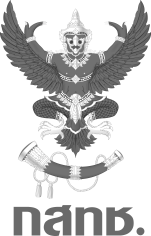 และกิจการโทรคมนาคมแห่งชาติ (กสทช.) 87 ถนนพหลโยธิน 8 (ซอยสายลม) สามเสนใน พญาไท กรุงเทพฯ 10400โทรศัพท์ : 0-2670-8888, 0-2271-0151 ต่อ 2215  โทรสาร : 0-2290-5241  Email : pr.nbtc@nbtc.go.th----------------------------------------------------------------------------------------------------------------------------------สำนักงาน กสทช. สรุปแนวทางการออกอากาศของสถานีโทรทัศน์ และสถานีวิทยุกระจายเสียง	พันเอก ดร.นที ศุกลรัตน์ ประธานกรรมการกิจการกระจายเสียงและกิจการโทรทัศน์ (กสท.) กล่าวว่า ในวันนี้ (17 ตุลาคม 2559) สำนักงาน กสทช. ได้ประชุมกับผู้ประกอบการโทรทัศน์ และผู้ประกอบการวิทยุกระจายเสียง เพื่อชี้แจงแนวทางการออกอากาศของสถานีโทรทัศน์ และสถานีวิทยุกระจายเสียง โดยได้ข้อสรุปดังนี้ 1.การถ่ายทอดรายการจากโทรทัศน์รวมการเฉพาะกิจแห่งประเทศไทย (ทรท) ให้สถานีโทรทัศน์ในระบบภาคพื้นดิน โทรทัศน์ผ่านดาวเทียม โทรทัศน์ผ่านทางสายโทรทัศน์ระบบ IP รวมถึงสถานีวิทยุกระจายเสียงของหน่วยงานรัฐ และสถานีทดลองประกอบกิจการกระจายเสียง เชื่อมโยงสัญญาณเมื่อปรากฏสัญลักษณ์โทรทัศน์รวมการเฉพาะกิจแห่งประเทศไทย และจะออกจากการเชื่อมโยงสัญญาณเมื่อปรากฏสัญลักษณ์โทรทัศน์รวมการเฉพาะกิจแห่งประเทศไทยอีกครั้งหนึ่ง ทั้งนี้ห้วงเวลาที่กำหนดให้เชื่อมโยงสัญญาณจะเป็นช่วงของการถ่ายทอดสด 
“พระพิธีธรรมสวดพระอภิธรรม และประโคมย่ำยาม” เฉพาะเวลาเช้าและเย็น และในกรณีที่พระบรมวงศานุวงศ์ หรือกษัตริย์ต่างประเทศมาร่วมในพระราชพิธีฯ ซึ่งรายละเอียดปรากฏตามตารางการถ่ายทอดสดพระราชพิธีทรงบำเพ็ญพระราชกุศล พระบาทสมเด็จพระปรมินทรมหาภูมิพลอดุลยเดชอย่างไรก็ดีให้รวมถึงการเผยแพร่ผ่านทางโทรทัศน์ออนไลน์ของแต่ละสถานีที่มีอยู่ในปัจจุบันด้วย ซึ่งการเชื่อมโยงสัญญาณเข้ารายการโทรทัศน์รวมการเฉพาะกิจแห่งประเทศไทย ขอให้ปูพื้นรายการ หรือมีคำบรรยาย ก่อนเชื่อมโยงสัญญาณ ไม่ควรตัดสัญญาณเข้ารายการพระราชพิธีทันที2. รูปแบบการนำเสนอรายการนอกเหนือเวลาการเชื่อมโยงสัญญาณจากโทรทัศน์รวมการเฉพาะกิจแห่งประเทศไทย ในห้วงระยะเวลา 30 วัน มีดังนี้ ข้อมูลข่าวสารควรมีความหลากหลาย เช่น ข่าวสารบ้านเมือง ข่าวสารต่างประเทศ รายการพัฒนาประชาชนในประเทศทุกเพศ ทุกวัย ข่าวสารการปฏิบัติภารกิจรัฐบาล การบริหารราชการแผ่นดิน รายการสร้างการเรียนรู้แก่สังคม รายการเกี่ยวกับนวัตกรรม เทคโนโลยี ภัยธรรมชาติ การสร้างวิถีการเรียนรู้ของประชาชน การเรียนรู้ด้านภาษาต่างประเทศ ด้านการสาธารณสุข (สุขภาพ) การสร้างวินัยให้เกิดต่อประชาชน การรักษาความสะอาด การสร้างให้ประเทศมีความศิวิไล การสร้างตนให้เป็นผู้มีอารยะ ทั้งนี้ ควรต้องหาวิธีการเผยแพร่ให้คนต่างชาติได้เข้าใจด้วย เช่น การทำ Subtitle เป็นภาษาอังกฤษการจัดทำรายการเกี่ยวกับพระบาทสมเด็จพระปรมินทรมหาภูมิพลอดุลยเดช มีข้อเสนอแนะดังนี้ รายการที่เกี่ยวกับพระเกียรติคุณของพระบาทสมเด็จพระปรมินทรมหาภูมิพลอดุลยเดช ที่กล่าวถึงโครงการพระราชดำริที่ครอบคลุมทั้ง 4,000 โครงการ ทั้งนี้ ควรเป็นข้อมูลในภาพรวมที่พระองค์ทรงมีพระราชดำริที่จะพัฒนาประเทศทั้งแผ่นดิน โดยอาจเอาบุคคลที่มีความเกี่ยวข้องเชื่อมโยงเข้าประกอบให้เห็นภาพก็ได้เพื่อให้เห็นภาพที่ยิ่งใหญ่ของพระองค์ท่านการเสนอภาพการเสด็จไปเยือนต่างประเทศทั่วโลก ทั้งนี้ เพื่อแสดงถึงการสร้างคุณประโยชน์ในทางการต่างประเทศที่มีการพัฒนาของประเทศไทยการสัมภาษณ์นักเรียนทุนที่สำเร็จการศึกษาแล้ว เพื่อแสดงถึงความรู้สึก และสิ่งที่บุคคลเหล่านั้นได้รับโอกาสจากพระองค์ และนำกลับมาพัฒนาประเทศอย่างไร และการสัมภาษณ์ประชาชนที่อยู่ในช่วงเปลี่ยนแผ่นดิน
ที่ผ่านจากรัชกาลที่ 8 เป็นรัชกาลที่ 9 กลุ่มคนที่อายุเกินกว่า 70 ปี เพื่อให้เห็นความคิดของประชาชนชาวไทยรุ่นเก่าสู่รุ่นใหม่ และการเดินหน้าต่อไปของประเทศรายการข้อมูลข่าวสารเกี่ยวกับรัชทายาท และพระนามเต็มของราชกาลใหม่ และผู้สำเร็จราชการ ซึ่งเมื่อคืนวันที่ 14 ตุลาคม 2559 ได้มีการเผยแพร่ข้อมูลของข่าวที่เป็นจริงผ่านโทรทัศน์รวมการเฉพาะกิจไปแล้ว ให้สามารถตัดต่อเอาไปทำซ้ำได้ แต่ห้ามวิพากษ์ ขยายความ หรือวิจารณ์เพิ่มเติมการออกอากาศรายการที่มิใช่รายการข่าวสาร เช่น รายการกีฬา รายการละคร รายการเพลง รายการเด็ก หรือการโฆษณา ให้กระทำได้ แต่จะต้องเป็นไปตาม มติ กสท นัดพิเศษครั้งที่ 1 และครั้งที่ 2 เมื่อวันที่ 13 ตุลาคม 2559 และวันที่ 14 ตุลาคม 2559 เช่น การพากษ์เสียงควรใช้น้ำเสียง และถ้อยคำที่สำรวม 3. พิธีกร ผู้ดำเนินรายการ และบุคคลที่เข้าร่วมรายการควรแต่งกายโทนสีขาว ดำ ห้ามลวดลาย และใช้โทนสีดำมากกว่าสีขาว ทรงผมชายควรเรียบร้อย หญิงควรรวบผมให้เรียบร้อย สีหน้าท่าทาง กิริยา วาจา น้ำเสียง ขอให้สำรวม4. ในช่วงตั้งแต่บัดนี้เป็นต้นไป 30 วัน ขอให้ทุกคนช่วยกันรักษาบรรยากาศของการถวายความอาลัย การแสดงความจงรักภักดีของประชาชนทุกภาคส่วน ให้รักษาระดับความเข้มข้นไว้ ทั้งนี้ ตามตารางการถ่ายทอดสด “พระพิธีธรรมสวดพระอภิธรรม และประโคมย่ำยาม” โทรทัศน์รวมการเฉพาะกิจแห่งประเทศไทย จะถ่ายทอด 
7 วันแรก ตั้งแต่วันที่ 14-20 ตุลาคม 2559 โดยหลังจากนั้นระหว่างวันที่ 21-26 ตุลาคม 2559 จะไม่ได้มีการถ่ายทอดสด จะกลับไปถ่ายทอดสดอีกครั้งเมื่อวันที่ 27-28 ตุลาคม 2559 วันที่ 1-2 ธันวาคม 2559 และวันที่ 20-21 มกราคม 2560 ซึ่งจะทำให้มีห้วงเวลาเว้นว่างการถ่ายทอดสด ซึ่งจะทำให้เกิดการขาดช่วงบรรยากาศของการถวายความอาลัยของคนไทย ดังนั้นจึงขอความร่วมมือให้สถานีช่วยคิดสร้างสรรค์รายการที่จะทำอย่างไรให้ประชาชนยังคงมีความรู้สึกที่ไม่ขาดตอนการจากบรรยากาศการถวายความอาลัย 5. รายการเดินหน้าประเทศไทยยังคงดำเนินการต่อไป โดยการปรับผังให้เหมาะสม และ 6.ในโซเชียลมีเดียที่อยู่ในการดำเนินการของสถานีวิทยุกระจายเสียง สถานีโทรทัศน์ขอให้ใช้ข้อมูลข่าวสารที่เชื่อถือได้นำมาเสนอเพื่อการถวายความอาลัยต่อพระบาทสมเด็จพระปรมินทรมหาภูมิพลอดุลยเดช---------------------------------------------------------------------------------------------------------------------------------ติดต่อสอบถามรายละเอียดเพิ่มเติมได้ที่ : สำนักสื่อสารองค์กร สำนักงานคณะกรรมการกิจการกระจายเสียง กิจการโทรทัศน์ และกิจการโทรคมนาคมแห่งชาติ (สำนักงาน กสทช.) โทรศัพท์ : 0-2670-8888, 0-2271-0151 ต่อ 2215  โทรสาร : 0-2290-5241 